[Löytöpalkkio][000 €]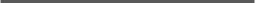 [Kohde][Paikka]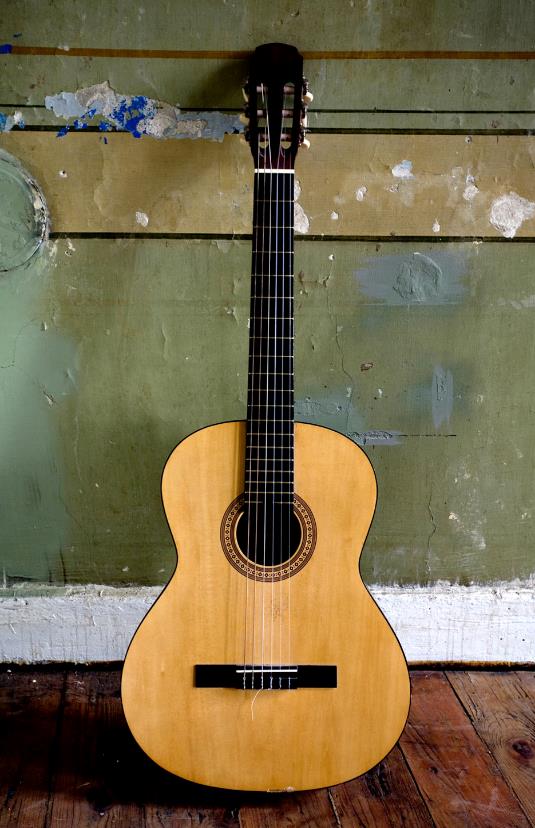 [Ryhdy heti toimeen][Jos haluat aloittaa kirjoittamisen, valitse tekstirivi ja kirjoita oma tekstisi sen tilalle.][Hieno ulkoasu joka kerta][Voit korvata valokuvan omallasi poistamalla mallikuvan ja valitsemalla sitten Lisää-välilehdestä Kuva.][Haluatko lisätä otsikon? Valitse Aloitus-välilehden Tyylit-valikoimasta haluamasi otsikkotyyli. Kun valitset kopioitavaa tai muokattavaa tekstiä, saat parhaan lopputuloksen, kun varmistat, ettei valitun alueen loppuun jää välilyöntiä.]